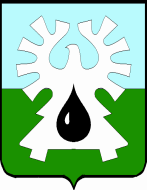 
ГОРОДСКОЙ ОКРУГ УРАЙХАНТЫ-МАНСИЙСКОГО АВТОНОМНОГО ОКРУГА – ЮГРЫДУМА ГОРОДА УРАЙРЕШЕНИЕот 20 сентября  2023 года                                                       	                  № 68О награжденииБлагодарственным письмом Думы города УрайРассмотрев материалы, представленные для награждения Благодарственным письмом Думы города Урай, и в соответствии с Положением о наградах и званиях города Урай, принятым  решением Думы города Урай от 24 мая 2012 года № 53, Дума города Урай решила:Наградить Благодарственным письмом Думы города Урай:1) за профессиональные успехи в труде и в связи с Днем работников дорожного хозяйства  Ференца Михаила Васильевича, дорожного рабочего дорожного ремонтно-строительного участка №6 общества с ограниченной ответственностью «Нефтедорстрой»;2) за профессиональные успехи в работе и в связи с Днем воспитателя и всех дошкольных работников Петрыкину Наталью Римовну, воспитателя КУ ХМАО-Югры «Урайский специализированный Дом ребенка»;Андрееву Екатерину Андреевну, воспитателя КУ ХМАО-Югры «Урайский специализированный Дом ребенка»;3) за профессиональное мастерство, активную жизненную позицию и в связи с 55-летним юбилеем АО «Водоканал»  Дружинина Евгения Леонидовича, водителя автотранспортной службы акционерного общества «Водоканал»;Макарова Вячеслава Олеговича, начальника юридического отдела акционерного общества «Водоканал»;Осокина Александра Николаевича, плотника автотранспортной службы акционерного общества «Водоканал»;Пайзунову Елену Борисовну, диспетчера диспетчерского отдела акционерного общества «Водоканал»;Рудых Александра Витальевича, начальника производственной службы акционерного общества «Водоканал».2. Опубликовать настоящее решение в газете «Знамя».Председатель Думы города Урай                                                 А.В. Величко